Scheda di sintesi sulla rilevazione dell’OIV del Consorzio Cisa Ovest TicinoData di svolgimento della rilevazione: 25/06/2021Procedure e modalità seguite per la rilevazione Si è proceduto attraverso:- la verifica dell’attività svolta dal Responsabile della prevenzione della corruzione e della trasparenza per riscontrare l’adempimento degli obblighi di pubblicazione;- l’esame della documentazione e delle banche dati relative ai dati oggetto di attestazione;- la verifica diretta sul sito istituzionale, anche attraverso l’utilizzo di supporti informatici.Aspetti critici riscontrati nel corso della rilevazioneL’OIVnel corso della rilevazione non riscontra particolari criticità, suggerisce tuttavia di prendere atto  delle annotazioni che l’Organismo ha apposto sulla griglia.Eventuale documentazione da allegareNessunaL’attestazione dell’OIV, completa della griglia di rilevazione e della scheda di sintesi, è pubblicata nella sezione «Amministrazione trasparente» entro il 30 giugno 2021. Entro tale data è quest’anno richiesto al Responsabile della prevenzione della corruzione di inviare ad ANAC la sola griglia di rilevazione all’indirizzo di posta elettronica: attestazioni.oiv@anticorruzione.itIl Nucleo di ValutazioneDanilo Grimaldi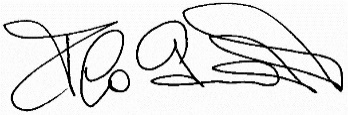 